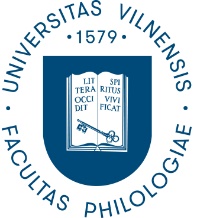 VILNIAUS UNIVERSITETOFILOLOGIJOS FAKULTETASDEKANATO POSĖDŽIO PROTOKOLAS2020-01-17, Nr. (1.6E) 180000-KT-3VilniusDalyvavo dekanė prof. dr. Inesa Šeškauskienė, prodekanė doc. dr. Diana Šileikaitė-Kaishauri, direktorės doc. dr. Nijolė Juchnevičienė, prof. dr. Nijolė Maskaliūnienė, prof. dr. Meilutė Ramonienė, prof. dr. Roma Kriaučiūnienė, doc. dr. Erika Sausverdė, VU Tarybos narys prof. dr. Paulius Vaidotas Subačius.Darbotvarkė: Konkursų procedūros ir 2019 m. Mokslo ataskaita.Info rengiamai Rektoriaus metinei ataskaitai.Dėl rengiamų direktorių pareiginių nuostatų.Kiti klausimai.1. SVARSTYTA. Konkursų procedūros ir baigiama mokslo ataskaita.Mokslo kolegijos pirmininkė prof. dr. Nijolė Maskaliūnienė informavo, kad užbaigė 2019 m. Mokslo ataskaitą anglų kalba.Posėdyje buvo aptarti nesklandumai, susiję su Konkursų procedūra: problemiški skelbimų šablonai, netikslūs terminai. Šių metų naujovė – dauguma metinių sutarčių keičiama konkursais.Vasario 10 d. 15 val. 115 aud. vyks susitikimas su potencialiais kandidatais, rengsiančiais savo veiklos aprašą.2. SVARSTYTA. Info rengiamai Rektoriaus metinei ataskaitai.Dekanė informavo, kad laukia trumpos informacijos (nurodant stiprybes ir silpnybes) iš direktorių iki vasario 5 d., o tada parengs 2 psl. trumpąjį metinės ataskaitos variantą Rektoriui.3. SVARSTYTA. Dėl rengiamų direktorių pareiginių nuostatų.	Pareiginių nuostatų rengimas iškėlė daug probleminių klausimų ir neaiškumų, nes kiekviename institute yra individualių principų. Iki sausio 31 d. nutarta pasirengti kiekvieno instituto nuostatų juodraštinius variantus.4. SVARSTYTA. Kiti klausimai. 	Paskirti dr. Laurą Vilkaitę-Lozdienę CLARIN konsorciumo (European Research Infrastructure for Language Resources and Technology) kontaktiniu asmeniu.	Reaguoti į LMT raštą „Dėl lituanistikos mokslinių tyrimų plėtros krypčių“: lituanistinėms katedroms perduoti apsvarstyti ir perduoti rezultatus, padalinių darbuotojų nuomones direktorėms iki vasario 5 d.Po numatytų darbotvarkės klausimų vyko pokalbis su VU Tarybos nariu prof. dr. Pauliumi Vaidotu Subačiumi.Posėdžio pirmininkė	dekanė prof. dr. Inesa ŠeškauskienėPosėdžio sekretorė 	dr. Birutė Gudelienė